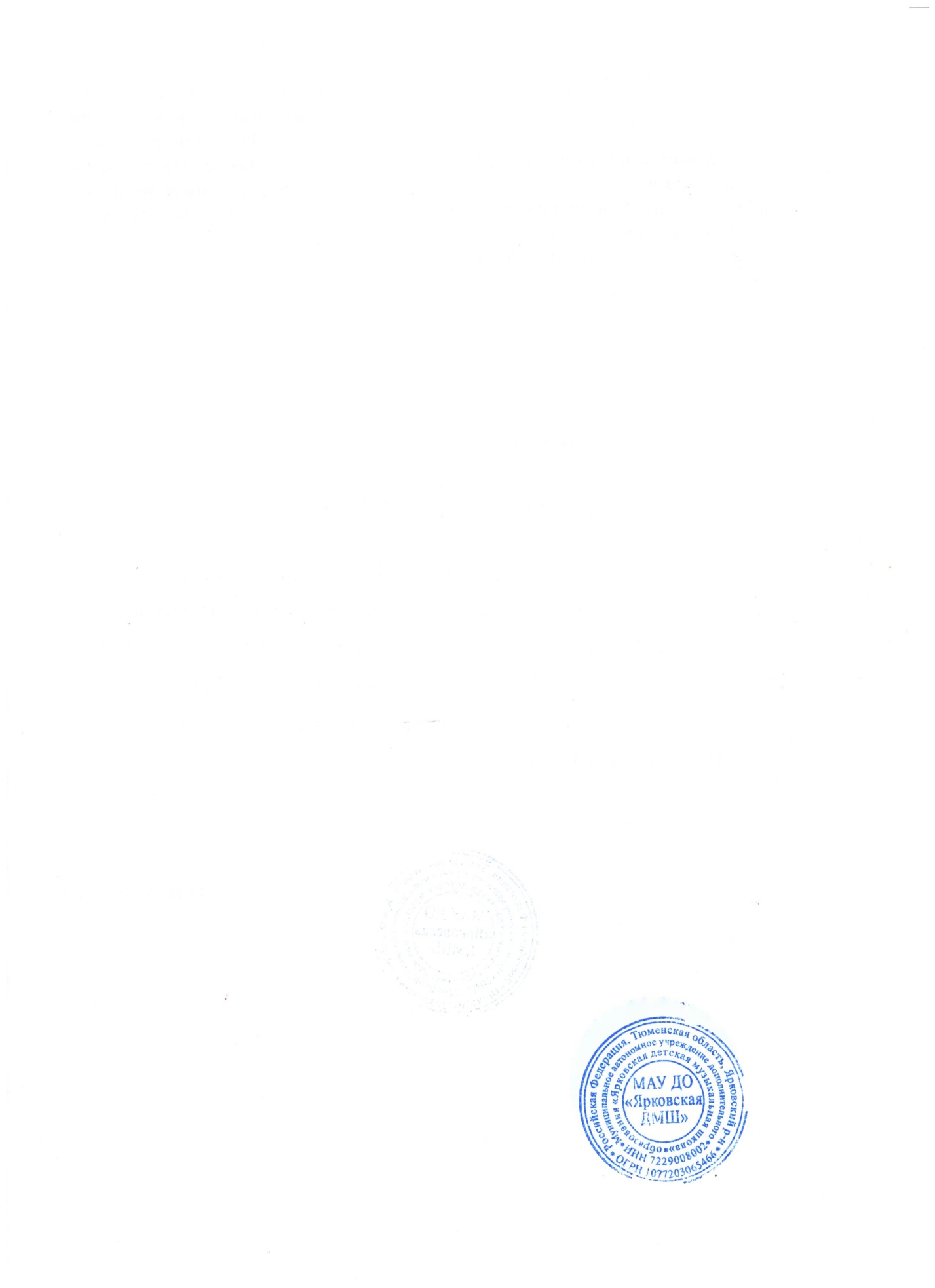 Утверждаю:	директор МАУ ДО                                                         	«Ярковская ДМШ»                                                                                                                                                                                                        О.И.МорозоваКОНТРОЛЬНЫЙ СПИСОК ПЕДАГОГИЧЕСКИХ РАБОТНИКОВ МАУ ДО «Ярковская ДМШ»на 01.09. 2023 г.с. Ярково - 2023№п/пФамилияИмяОтчествоДолжностьНаградыКатегория, год аттестацииНаименование направления подготовки и (или) специальностиДанные о повышении квалификации и (или) проф. переподготовкеобщийпедагогич.в данном ОУ123456789101.Морозова Оксана Ивановнадиректор2020 г. – Благодарственное письмо Департамента культуры Тюменской области-Высшее педагогическое, Тобольский Государственный педагогический институт им. Д.И. Менделеева, специальность «Культурология». Среднее специальноеТюменский колледж искусств, специальность хоровое дирижирование.2022 г. – ПК по ДПП «Учебная нагрузка, дисциплина труда и профессиональная этика преподавателей и концертмейстеров. Программа развития детской школы искусств на 2023-2025 гг.: цели, задачи, мероприятия. Номенклатура дел.», 16 часов. ООО «Гуманитарные проекты – XXI век».2020 г.-профессиональная переподготовка по ПДПО «Преподавание вокала в эстрадном искусстве»,340 часов. АНО ДПО «НИИДО и ПО» г. Москва2020 г. ПК по ДПП «Компетенции руководителей и специалистов ДШИ в организации и обеспечении новых направлений деятельности ДШИ. Технологии дистанционного обучения», 72 часа. ГАУК Свердловской области «РРЦ в сфере культуры и художественного образования»2020 г. ПК по ДПП «Практика системного подхода к организации деятельности ДШИ как центра эстетического и нравственного воспитания», 36 часов. ФГБОУ ВО «Санкт-Петербургский государственный институт культуры».322362.Боиштян Асия Асхатовнапреподаватель2023г. БЛАГОДАРНОСТЬ ГУБЕРНАТОРА ТЮМЕНСКОЙ ОБЛАСТИ2016г. Почетная грамота Департамента культуры Тюменской областиВысшая категориядекабрь 2021 г.2015г. Высшее -Тюменский  государственный институт культуры.        по специальности дирижёр, хормейстер академического хора, преподаватель1989г. Среднее специальное Тюменское училище искусств по специальности дирижёр хора, преподаватель сольфеджио.2022 г. Преподавание теории музыки в ДМШФГБОУ ВО «Тюменский государственный институт культуры» 2021 г. ПК по ДПП «Современные методы организации деятельности хорового коллектива в ДШИ», 36 часов. ФГБОУ ВО «Сибирский государственный институт искусств им. Дмитрия Хворостовского»2019 г. ПК по программе «Современное хоровое исполнительство и вопросы музыкальной педагогики», 108 часов .ФГБОУ ВО «Тюменский государственный институт культуры»3434343.Шанских Наталья ГеоргиевнапреподавательВысшая категория2022 г.2004 г. Высшее образование, ФГОУ ВПО "Тюменский государственный институт искусств и культуры", учитель музыки по специальности "Музыкальное образование"1986 г. Тобольское музыкальное училище, по специальности «Теория музыки»2023 г. "Методические аспекты преподавания в классе специального фортепиано" "Концертмейстерский класс"ФГБОУ ВО «Тюменский государственный институт культуры»2023 г. "Реализация системы наставничества педагогических работников в образовательных организациях" ФГАОУ ДПО "Академия реализации государственной политики и профессионального развития работников образования Министерства просвещения РФ"4.Кривоногова Римма Яковлевнапреподаватель-Без категории2022 г. Высшее, БОУ ВО «Чувашский государственный институт культуры и искусств» по специальности  хоровое дирижирование.2023 г. «Интерактивные технологии в музыкальном образовании»Российская академия музыки имени Гнесиных2023 г. "Реализация системы наставничества педагогических работников в образовательных организациях"ФГАОУ ДПО "Академия реализации государственной политики и профессионального развития работников образования Министерства просвещения РФ" 2023 г. "Хоровое исполнительство: проблемы интеграции и сценического воплощения хоровой партитуры"Тюменский государственный институт культуры2022 г. "Работа с дошкольным хором"Межрегиональная общественная организация "Федерация хорового и вокального искусства" ООО "Музыка без границ"14225.Ястребова Анастасия Александровнапреподаватель2022 г. – Благодарственное письмо Департамента культуры Тюменской областиВысшая категориямарт 2022 г.2002г. Среднее специальное Тобольский педагогический колледж по специальности преподавание в начальных классах с дополнительной подготовкой в области музыки2007г.Высшее Тюменская государственная академия искусств и культуры по специальности музыкальное образование, квалификация учитель музыки2021 г. ПК по программе «Современные образовательные технологии обучения игре на музыкальных инструментах (гитара), 108 часов. ФГБОУ ВО «Тюменский государственный институт культуры».2019 г. РАМ им. Гнесиных г. Москва по теме «Современные технологии управления образовательной организацией дополнительного образования»2121216.Кириллова Оксана СергеевнапреподавательБез категории2016г. Среднее специальное Федеральное государственное бюджетное образовательное учреждение высшего образования «Тюменский государственный институт культуры» г.Тюмень по  специальности дирижер хора ,преподаватель   2017 ООО «Национальная академия современных технологий» г. Москва – диплом о профессиональной переподготовке по программе «Педагогическое образование: преподаватель фортепиано»2020 г. ПК по ДПП «Актуальные методики работы с академическим хором», 36 часов. ФГБОУ ВО «Санкт-Петербургский государственный институт культуры».755